25% 
of 
$20014% 
of 
$30040% 
of 
$25045% 
of 
$28011% 
of 
$40050% 
of 
$13015% 
of 
$36035% 
of 
$14030% 
of 
$110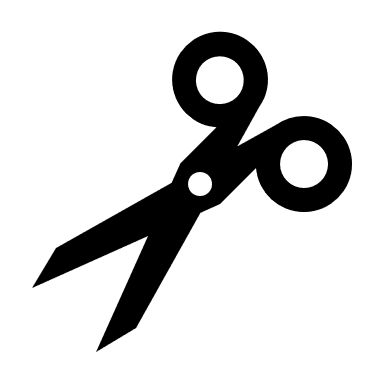 20% 
of 
$13510% 
of 
$42060% 
of 
$15012% 
of 
$34013% 
of 
$22518% 
of 
$18019% 
of 
$19022% 
of 
$12521% 
of 
$14524% 
of 
$17023% 
of 
$29017% 
of 
$16075% 
of 
$38055% 
of 
$3508% 
of 
$12010% 
of 
$4015% 
of 
$6020% 
of 
$5025% 
of 
$205% 
of 
$301% 
of 
$1030% 
of 
$8040% 
of 
$9035% 
of 
$4050% 
of 
$366% 
of 
$2055% 
of 
$60